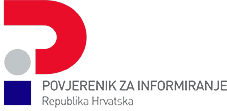 Izvješće o provedbi Zakona o pravu na pristup informacijama za 2023. godinuOPĆI PODACI U TIJELU JAVNE VLASTIZAHTJEVI U RJEŠAVANJUZahtjevi preneseni iz 2022. godinebroj prenesenih zahtjeva za pristup informacijama	0broj prenesenih zahtjeva za ponovnu uporabu informacija	0ukupan broj prenesenih zahtjeva	0Zahtjevi zaprimljeni u 2023. godinibroj zaprimljenih zahtjeva za pristup informacijama	0broj zaprimljenih zahtjeva za ponovnu uporabu informacija	0ukupan broj zaprimljenih zahtjeva	0Zbroj zahtjeva koji su bili na rješavanju u 2023. godini (prenesenih zahtjeva iz 2022. godine i zaprimljenih zahtjeva u 2023. godini)ukupan broj zahtjeva za pristup informacijama	0ukupan broj zahtjeva za ponovnu uporabu informacija	0ukupan broj svih zahtjeva u rješavanju	0Ustupljeni zahtjevibroj ustupljenih zahtjeva za pristup informacijamabroj ustupljenih zahtjeva za ponovnu uporabu informacijaRJEŠAVANJE ZAHTJEVAZahtjevi riješeni u rokubroj riješenih zahtjeva za pristup informacijamabroj riješenih zahtjeva za ponovnu uporabu informacijaZahtjevi riješeni izvan rokabroj zahtjeva za pristup informacijama riješenih izvan rokabroj zahtjeva za ponovnu uporabu informacija riješenih izvan rokaZahtjevi riješeni tijekom 2023. godinebroj riješenih zahtjeva za pristup informacijamabroj riješenih zahtjeva za ponovnu uporabu informacijaNeriješeni zahtjevibroj neriješenih zahtjeva za pristup informacijamabroj neriješenih zahtjeva za ponovnu uporabu informacijaISHOD RJEŠAVANJA ZAHTJEVAUsvojeni zahtjevibroj usvojenih zahtjeva za pristup informacijamabroj usvojenih zahtjeva za ponovnu uporabu informacijaStruktura usvojenih zahtjevaopće informacije u vezi s radom i/ili organizacijom (planovi, strategije, izvješća o radu, obavijesti o natječaju i ishodu natječaja, uključujući i opće informacije o zaposlenicima i sl.)informacije u vezi s financiranjem (proračun, financijski plan, financijska izvješća, javna nabava, ugovori o poslovanju, dodjela bespovratnih sredstava, uključujući i financijske informacije vezane uz zaposlenike i sl.)informacije povezane s djelokrugom rada (nacrti propisa i općih akata, inspekcijski zapisnici i nalazi, razne informacije iz djelokruga tijela, kao npr. informacije o okolišu, dokumentacija i odluke o plaćanju komunalne naknade, izgradnja odlagalište ili dokumentacija i odluke iz drugih sl.)Djelomično usvojeni, djelomično odbijeni zahtjevi odnosno djelomično odbačeni zahtjevbroj djelomično usvojenih/djelomično odbijenih/djelomično odbačenih zahtjeva za pristup informacijamabroj djelomično usvojenih/djelomično odbijenih/djelomično odbačenih zahtjeva za ponovnu uporabu informacijaObavijesti i prigovori izdani sukladno članku 23. stavku 2. i 3. ZPPIbroj izdanih obavijesti sukladno čl. 23., st.2. ZPPIOdbijeni zahtjevibroj odbijenih zahtjeva za pristup informacijamabroj odbijenih zahtjeva za ponovnu uporabu informacijaRazlozi za odbijanje i djelomično odbijanje zahtjeva za pristup informacijamaradi se o informacijama koje se tiču svih postupaka koje vode nadležna tijela u prethodnom i kaznenom postupku za vrijeme trajanja tih postupaka (čl.15., st.1. ZPPI)radi se o informacijama koje su klasificirane stupnjem tajnosti sukladno Zakonu o tajnosti podataka (NN 79/07, 86/12) (čl.15., st.2., toč.1. ZPPI)radi se o informaciji koja sukladno Zakonu o zaštiti tajnosti podataka (NN 108/96) predstavlja poslovnu tajnu (čl.15., st.2., toč.2. ZPPI)radi se o informaciji koja sukladno Zakonu o zaštiti tajnosti podataka (NN 108/96) predstavlja profesionalnu tajnu (čl.15., st.2., toč.2. ZPPI)radi se o informaciji koja predstavlja poreznu tajnu, sukladno Općem poreznom zakonu (NN 115/16, 106/18, 121/19, 32/20, 42/20, 114/22) (čl.15, st.2, toč.3. ZPPI)radi se o osobnim podacima sukladno Uredbi (EU) 2016/679 Europskog parlamenta i Vijeća od 27. travnja 2016. o zaštiti pojedinaca u vezi s obradom osobnih podataka i o slobodnom kretanju takvih podataka - Opća uredba o zaštiti podataka (čl.15., st.2., toč.4. ZPPI)radi se o informacijama zaštićenim propisima kojima se uređuje pravo intelektualnog vlasništva, a nema izričitoga pisanog pristanka autora ili vlasnika, Zakon o autorskom pravu i srodnim pravima (NN br. 111/21) (čl. 15., st. 3., toč. 3. ZPPI)radi se o informaciji kojoj je pristup ograničen sukladno međunarodnim ugovorima ili se radi o informaciji nastaloj u postupku sklapanja ili pristupanja međunarodnim ugovorima ili pregovora s drugim državama ili međunarodnim organizacijama, do završetka postupka, ili se radi o informaciji nastaloj u području održavanja diplomatskih odnosa (čl.15.,st.2., toč.6. ZPPI)u ostalim slučajevima utvrđenim zakonom (čl.15., st.2., toč.7. ZPPI)objava informacije bi onemogućila učinkovito, neovisno i nepristrano vođenje sudskog, upravnog ili drugog pravno uređenog postupka, izvršenje sudske odluke ili kazne (čl.15., st.3., toč.1. ZPPI)objava informacije bi onemogućila rad tijela koja obavljaju upravni nadzor, inspekcijski nadzor, odnosno nadzor zakonitosti, (čl.15., st.3., toč.2. ZPPI)radi se o informaciji koja je u postupku izrade unutar jednog ili među više tijela javne vlasti, a njezino bi objavljivanje prije dovršetka izrade cjelovite i konačne informacije moglo ozbiljno narušiti proces njezine izrade (čl.15., st.4., toč.1. ZPPI)radi se o informaciji nastaloj u postupku usuglašavanja pri donošenju propisa i drugih akata te u razmjeni stavova i mišljenja unutar jednog ili među više tijela javne vlasti, a njezino bi objavljivanje moglo dovesti do pogrešnog tumačenja sadržaja informacije, ugroziti proces donošenja propisa i akata ili slobodu davanja mišljenja i izražavanja stavova (čl.15., st.4., toč.2. ZPPI)ako nije bilo osnove za dopunu ili ispravak dana informacije iz čl. 24. ZPPI (čl.23. st.6., t.3. ZPPI)radi se o informaciji koja se ne smatra informacijom u smislu članka 5. stavka 1. točke 3. ZPPI (čl.23., st.6., t.4. ZPPI)Razlozi za odbijanje i djelomično odbijanje zahtjeva za ponovnu uporabu informacijaradi se o informacijama koje se tiču svih postupaka koje vode nadležna tijela u prethodnom i kaznenom postupku za vrijeme trajanja tih postupaka (čl.15. st.1. ZPPI)radi se o informacijama koje su klasificirane stupnjem tajnosti sukladno Zakonu o tajnosti podataka (NN 79/07, 86/12) (čl.15., st.2., toč.1. ZPPI)radi se o informaciji koja sukladno Zakonu o zaštiti tajnosti podataka (NN 108/96) predstavlja poslovnu tajnu (čl.15., st.2., toč.2. ZPPI)radi se o informaciji koja sukladno Zakonu o zaštiti tajnosti podataka (NN 108/96) predstavlja profesionalnu tajnu (čl.15., st.2., toč.2. ZPPI)radi se o informaciji koja predstavlja poreznu tajnu, sukladno Općem poreznom zakonu (NN 115/16, 106/18, 121/19, 32/20, 42/20, 114/22) (čl.15., st.2., toč.3. ZPPI)radi se o osobnim podacima sukladno Uredbi (EU) 2016/679 Europskog parlamenta i Vijeća od 27. travnja 2016. o zaštiti pojedinaca u vezi s obradom osobnih podataka i o slobodnom kretanju takvih podataka - Opća uredba o zaštiti podataka (čl.15., st.2., toč.4. ZPPI)radi se o informacijama zaštićenim propisima kojima se uređuje pravo intelektualnog vlasništva, a nema izričitoga pisanog pristanka autora ili vlasnika, Zakon o autorskom pravu i srodnim pravima (NN br. 111/21) (čl.15., st.3., toč.3. ZPPI)radi se o informaciji kojoj je pristup ograničen sukladno međunarodnim ugovorima ili se radi o informaciji nastaloj u postupku sklapanja ili pristupanja međunarodnim ugovorima ili pregovora s drugim državama ili međunarodnim organizacijama, do završetka postupka, ili se radi o informaciji nastaloj u području održavanja diplomatskih odnosa (čl.15., st.2., toč.6. ZPPI)u ostalim slučajevima utvrđenim zakonom (čl.15., st.2., toč.7. ZPPI)objava informacije bi onemogućila učinkovito, neovisno i nepristrano vođenje sudskog, upravnog ili drugog pravno uređenog postupka, izvršenje sudske odluke ili kazne (čl.15., st.3., toč.1. ZPPI)objava informacije bi onemogućila rad tijela koja obavljaju upravni nadzor, inspekcijski nadzor, odnosno nadzor zakonitosti, (čl.15., st.3., toč.2. ZPPI)radi se o informacijama kojima pristup nije dopušten ili je ograničen zbog zaštite osjetljivih podataka o zaštiti kritične infrastrukture, kako su definirani zakonom kojim se uređuju kritične infrastrukture (čl.30., st.1., toč.10. ZPPI)radi se o informacijama u posjedu trgovačkih društava iz čl.29. st.2. toč.2. ZPPIradi se o povjerljivim statističkim informacijama, sukladno zakonu (Zakon o službenoj statistici NN 25/20)radi se o informacijama za koje korisnik treba dokazati postojanje pravnog interesaradi se dijelovima informacije koji sadrže samo logotipe, grbove ili oznakeradi se informacijama koje su u posjedu tijela koja pružaju javne usluge radija, televizije i elektroničkih medijaradi se o informacijama koje su u posjedu obrazovnih i znanstvenoistraživačkih ustanova, uključujući organizacije osnovane u svrhu prijenosa rezultata istraživanja, škole i ustanove visokog obrazovanja, osim knjižnica ustanova visokog obrazovanja (čl.30., st.1., toč.6. i 7. ZPPI)radi se o informacijama koje posjeduju ustanove u kulturi, osim knjižnica, muzeja i arhiva,Odbačeni/djelomično odbačeni zahtjevibroj odbačenih/djelomično odbačenih zahtjeva za pristup informacijamabroj odbačenih/djelomično odbačenih zahtjeva za ponovnu uporabu informacijaNetočna ili nepotpuna informacija (zahtjev za dopunu ili ispravak informacije)broj zaprimljenih zahtjeva za ispravak ili dopunu informacije koji se odnose na pristup informacijamabroj zaprimljenih zahtjeva za ispravak ili dopunu informacije koji se odnose na ponovnu uporabu informacijaŽALBE IZJAVLJENE TIJELU JAVNE VLASTI KAO PRVOSTUPANJSKOM TIJELUŽalbe odbačene od tijela javne vlasti kao prvostupanjskog tijelabroj odbačenih žalbi za ostvarivanje prava na pristup informacijamabroj odbačenih žalbi za ponovnu uporabu informacijaŽalbe usvojene od tijela javne vlasti kao prvostupanjskog tijelabroj usvojenih žalbi za ostvarivanje prava na pristup informacijamabroj usvojenih žalbi za ponovnu uporabu informacijaTROŠKOVI PRUŽANJA INFORMACIJEVisina ukupno ostvarene naknade stvarnih materijalnih troškova i troškova dostave informacijaukupan iznos naknade ostvarene pružanjem informacije temeljem zahtjeva za pristup informacijamaukupan iznos naknade ostvarene pružanjem informacije temeljem zahtjeva za ponovnu uporabu informacijaPROPISI TJVJeste li objavili zakone i ostale propise (ili poveznice na njih) koji se odnose na područje rada TJV?	daJeste li objavili opće akte i odluke TJV kojima se utječe na interese korisnika? (Napomena: ukoliko su isti objavljeni u	daslužbenom glasniku TJV bez mogućnosti pretrage, isto se ne smatra proaktivnom objavom u smislu ZPPI)PLANIRANJE I IZVJEŠTAVANJE TJVJeste li objavili godišnje planove (programe) rada TJV?	daJeste li objavili strateške dokumente TJV ili strateške dokumente koji se, posredno ili neposredno, odnose na TJV?	daJeste li objavili izvješća o radu TJV?	daJeste li objavili proračun, financijski plan ili drugi odgovarajući dokument kojim se utvrđuju prihodi i rashodi TJV?	daJeste li objavili financijska izvješća TJV?	daJeste li objavili izvješća o izvršenju proračuna ili financijskog plana TJV?	daJeste li objavili informacije o dodijeljenim bespovratnim sredstvima, sponzorstvima, donacijama ili drugim pomoćima,	dauključujući popis korisnika i visinu iznosa?Jeste li informacije iz pitanja 28., 29. i 30. objavili u otvorenom, strojno čitljivom formatu?	daPosjedujete li arhivu informacija iz pitanja 28., 29. i 30. (barem 3. godine unatrag)?	daJeste li objavili plan nabave ili poveznicu na plan nabave TJV sukladno zakonu kojim se uređuje javna nabava?	daJeste li objavili registar ugovora ili poveznicu na registar ugovora TJV sukladno zakonu kojim se uređuju javne	nenabave?Jeste li objavili popis gospodarskih subjekata s kojima je predstavnik TJV ili s njim povezane osobe u sukobu interesa	daili obavijest da takvi subjekti ne postoje?Jeste li objavili opći akt o jednostavnoj nabavi TJV sukladno zakonu kojim se uređuje javna nabava?	daORGANIZACIJA I RAD TJVObjavljujete li obavijesti o raspisanim natječajima i dokumentaciju potrebnu za sudjelovanje u natječajnom postupku?	daObjavljujete li obavijesti o ishodu natječajnog postupka za zapošljavanje (ime, prezime i stručne kvalifikacije	daodabranih kandidata)?Jeste li objavili informacije o unutarnjem ustrojstvu s imenima čelnika i voditelja ustrojstvenih jedinica i njihovim kontakt podacima?I. REGISTRI/EVIDENCIJE TJVJeste li objavili popis registara (evidencija, baza) koje TJV vodi uz osnovne metapodatke o predmetnim registrima (asset lista)?danije primjenjivoJeste li na internetskim stranicama TJV objavili registre (evidencije) koji ne sadrže ograničenja iz članaka 15. i 30. ZPPI?nije primjenjivoJeste li registre (evidencije) iz prethodnog pitanja objavili u otvorenom, strojno čitljivom formatu?	nije primjenjivoJeste li predmetne registre objavili na Portalu otvorenih podataka TJV?	nije primjenjivoOmogućujete li preuzimanje predmetnih registara (evidencija) u cijelosti?	nije primjenjivoJeste li objavili dozvole za predmetne registre (evidencije) sukladno Pravilniku o vrstama i sadržaju dozvola kojima se utvrđuju uvjeti ponovne uporabe informacija (“Narodne novine”, br. 67/17)?J. INFORMACIJE O USLUGAMAJeste li objavili informacije o javnim uslugama koje pružate na vidljivom mjestu, s poveznicom na one koje se pružaju elektroničkim putem (e-usluge - objava obrazaca s mogućnošću popune u elektroničkom obliku, primjerice MS word obrazac, WEB forma i slično)?K. JAVNOST RADA TJVObjavljujete li dnevne redove sjednica kolegijalnih službenih tijela sa vremenom održavanja i informacijama o načinu rada?nije primjenjivodadaObjavljujete li informacije o mogućnostima neposrednog uvida javnosti u rad tijela (prisustvovanja sjednici), broju osoba koje mogu prisustvovati sjednici kao i načinu prijavljivanja?djelomičnoObjavljujete li zaključke sa službenih sjednica?	daJeste li objavili informacije o radu formalnih radnih tijela iz vaše nadležnosti?	daL. ZPPIJeste li objavili obavijest o načinu i uvjetima ostvarivanja prava na pristup informacijama i ponovnu uporabu	dainformacija na vidljivu mjestu?Jeste li objavili podatke za kontakt službenika za informiranje?	daJeste li objavili obrazac za pristup informacijama i/ili poveznicu na obrazac?	daJeste li objavili obrazac za ponovnu uporabu informacija i/ili poveznicu na obrazac?	daJeste li objavili obrazac za dopunu ili ispravak informacija i/ili poveznicu na obrazac?	neJeste li objavili Kriterije za određivanje visine naknade stvarnih materijalnih troškova i troškova dostave informacije	ne("Narodne novine", br. 12/14 , 15/14 i 141/22) i/ili poveznicu na predmetne Kriterije?Je li Vaše tijelo javne vlasti obveznik dostave dokumenata u Središnji katalog službenih dokumenata RH sukladno čl.	ne10.a. ZPPI?61. Je li vaše tijelo javne vlasti obveznik provedbe savjetovanja s javnošću sukladno čl. 11. ZPPI?	ne